[insert date][insert name][insert business name[insert postal address][city, state, postcode]Dear CounsellorOn Tuesday 29th August, Liz Parker of 121 Temps and representing the Australian Association of Virtual Industry Professionals (AAVIP), addressed Council Chambers. AAVIP is the first not for profit association for Virtual Assistants in Australia.The outcome from Council Chambers was that the Brisbane City Council have committed to work with AAVIP to have Virtual Assistants as part of the hiring landscape for BCC.Your can view the full transcript of Mrs Parker’s speech here if you’d like to read more. Here’s the key points summarised for you: Virtual Assistants (VA) can save corporate, Government and non-Government agencies time, money and stress for businesses that hire them.The virtual assistant industry has been operating in Australia for over a decade, and has seen the number of participants triple in the past three years. It’s one of the fastest growing industries worldwide.
A typical VA would be seen as female with 10-15 years work experience in their particular field.
They work from their own home office, during hours that suit them and their families.
The obvious entry for VAs into the larger industry and government sectors is via casual and project support.
They offer a wide range of talents from admin, accounts, writing, social media marketing and web support to more specialised fields such a workplace health and safety compliance and project management.The major benefits of working with VAs include drawing on a broad range of experience, knowledge and skills, at call or on a regular basis. There are no hidden or added costs and they charge a fee for service. The virtual industry is present in every electorate and has a beneficial impact in the day to day lives and health of communities. Virtual Assistants strengthen the fabric of your electorate as the flexible working arrangements allows them hands on involvement in the local community - schools, charities and not-for-profit.If you’d like to learn more about working with Virtual Businesses contact AAVIP for information.Yours sincerely,AAVIP Member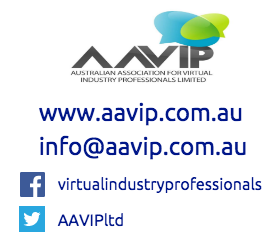 